Сумська міська радаВиконавчий комітетРІШЕННЯвід                               №     Про       розгляд         електронної петиції   Лукашевича В’ячеслава Петровича про встановлення часу проведення дорожніх робіт 	Розглянувши електронну петицію Лукашевича  В’ячеслава Петровича «Час проведення дорожніх робіт!»», розміщену на порталі «Єдина система місцевих петицій» https://e- dem.in.ua/sumy/Petition/View/1303), відповідно до статті 231 Закону України «Про звернення громадян», пункту 4.3 розділу 4 «Положення про порядок подання електронних петицій та їх розгляду органами місцевого самоврядування міста Суми», затвердженого рішенням Сумської міської ради від 25 жовтня 2017 року № 2692-МР, частини другої статті 19 Конституції України, частини 1, 4, 6 статті 23 Господарського кодексу України, керуючись статтею 40 Закону України «Про місцеве самоврядування в Україні», виконавчий комітет Сумської міської радиВИРІШИВ:1. Підтримати електронну петицію Лукашевича  В’ячеслава Петровича про проведення ремонтних робіт на дорогах міста Суми виключно у нічний час, розміщену на порталі «Єдина система місцевих петицій» https://e-dem.in.ua/sumy/Petition/View/1303).2. Управлінню капітального будівництва та дорожнього господарства Сумської міської ради спільно з відповідними структурами здійснити заходи по організації ремонтних робіт на дорогах міста Суми виключно у нічний час.3. Повідомити автора петиції про прийняте рішення.4. Організацію виконання даного рішення покласти на заступника міського голови згідно з розподілом обов’язків. Редакція 2.Розглянувши електронну петицію Лукашевича  В’ячеслава Петровича «Час проведення дорожніх робіт!», розміщену на порталі «Єдина система місцевих петицій» https://e- dem.in.ua/sumy/Petition/View/1303), відповідно до статті 231 Закону України «Про звернення громадян», пункту 4.3 розділу 4 «Положення про порядок подання електронних петицій та їх розгляду органами місцевого самоврядування міста Суми», затвердженого рішенням Сумської міської ради від 25 жовтня 2017 року № 2692-МР, частини другої статті 19 Конституції України, частини 1, 4, 6 статті 23 Господарського кодексу України, керуючись статтею 40 Закону України «Про місцеве самоврядування в Україні», виконавчий комітет Сумської міської радиВИРІШИВ:1. Відмовити в підтримці електронної петиції Лукашевича  В’ячеслава Петровича про проведення ремонтних робіт на дорогах міста Суми виключно у нічний час, розміщену на порталі «Єдина система місцевих петицій» https://e-dem.in.ua/sumy/Petition/View/1303), адже організація ремонту доріг зокрема у нічний час потребує значних  додаткових витрат коштів міського бюджету, подвійної оплати праці працівників; недостатні умови освітлення частини вулиць міста унеможливлюють ремонт дорожнього покриття у нічний час.  2. Повідомити автора петиції про прийняте рішення.3. Організацію виконання даного рішення покласти на заступника міського голови згідно з розподілом обов’язків. Міський голова								О.М. ЛисенкоШилов В.В. 22-55-86Розіслати: Шилову В.В.ЛИСТ УЗГОДЖЕННЯдо проекту рішення виконавчого комітету Сумської міської ради«Про розгляд електронної  петиції   Лукашевича В’ячеславаПетровича про встановлення часу проведення дорожніх робіт»Начальник управління капітального будівництва та дорожнього господарства                                        В.В. ШиловГоловний спеціаліст-юрисконсульт управління капітального будівництва та дорожнього господарства Сумської міської ради                             А.О. ПопелаНачальник відділу протокольної роботи та контролю                                                                               Л.В. МошаПерший заступник міського голови                                               В.В. ВойтенкоНачальник правового управління                                                   О.В. ЧайченкоЗаступник міського голови,керуючий справами виконавчого комітету	С.Я. ПакПроект рішення підготовлений з урахуванням вимог закону України «про доступ до публічної інформації» та Закону України «Про захист персональних даних».___________________В.В. Шилов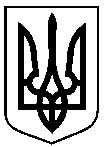                           Проект                            оприлюднено                                           «__»_________ 2018Редакція 1.